ที่ มท 0809.2/						       สำนักงาน ก.ท.  				                     		     		          ถนนนครราชสีมา เขตดุสิต กทม. 10๓๐๐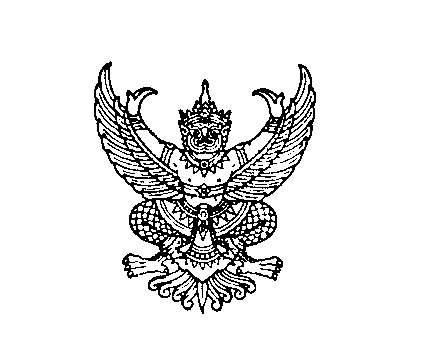 						     สิงหาคม  2562เรื่อง  การขอยุบเลิกส่วนราชการระดับกองเรียน  ประธาน ก.ท.จ. ทุกจังหวัดด้วย ก.ท. ในการประชุมครั้งที่ 7/2562 เมื่อวันที่ 25 กรกฎาคม 2562 มีมติเห็นชอบให้สำรวจเทศบาลที่มีตำแหน่งผู้อำนวยการกองการประปา ผู้อำนวยการกองส่งเสริมการเกษตร และผู้อำนวยการกอง       หรือส่วนราชการอื่นๆ ที่มิใช่ส่วนราชการที่มีความจำเป็นตามประกาศคณะกรรมการกลางพนักงานเทศบาล      เรื่อง มาตรฐานทั่วไปเกี่ยวกับโครงสร้างการแบ่งส่วนราชการ วิธีการบริหารและการปฏิบัติงานของพนักงานเทศบาล และกิจการอันเกี่ยวกับการบริหารงานบุคคลในเทศบาล ลงวันที่ 22 พฤศจิกายน 2544 และเป็นตำแหน่งว่างที่ยังมิได้รายงานให้ ก.ท. ดำเนินการสรรหาตามประกาศคณะกรรมการกลางพนักงานเทศบาล เรื่อง มาตรฐานทั่วไปเกี่ยวกับการสอบคัดเลือกและการคัดเลือกพนักงานเทศบาลให้ดำรงตำแหน่งสายงานผู้บริหาร (ฉบับที่ 3) พ.ศ. 2561    ลงวันที่ 19 พฤศจิกายน 2561 หากเทศบาลมีความประสงค์ที่จะยุบเลิกกองพร้อมทั้งยุบเลิกตำแหน่งผู้อำนวยการกอง เนื่องจากไม่มีภารกิจ มีปัญหาเกี่ยวกับภาระค่าใช้จ่าย หรือเหตุผลอื่น ๆ โดยให้รายงาน ก.ท.จ.      เพื่อเสนอขอความเห็นชอบ ก.ท. ต่อไปในการนี้ เพื่อให้การดำเนินการตามมติ ก.ท. เป็นไปด้วยความเรียบร้อยบรรลุวัตถุประสงค์ สำนักงาน ก.ท. จึงขอให้ ก.ท.จ. แจ้งเทศบาลในเขตพื้นที่พิจารณาทบทวนภารกิจ หากเทศบาลมีความประสงค์ที่จะยุบเลิกส่วนราชการพร้อมทั้งยุบเลิกตำแหน่งหัวหน้าส่วนราชการ ให้ดำเนินการตามประกาศหลักเกณฑ์    การยุบเลิกตำแหน่งและเปลี่ยนแปลงเกี่ยวกับตำแหน่งของพนักงานเทศบาล ลงวันที่ 7 พฤศจิกายน 2545         เพื่อเสนอขอความเห็นชอบ ก.ท. ต่อไป ทั้งนี้ ให้จัดส่งข้อมูลพร้อมทั้งเอกสารหลักฐานที่เกี่ยวข้องมายังสำนักงาน ก.ท. ภายในวันที่ 31 สิงหาคม 2562	จึงเรียนมาเพื่อโปรดทราบและดำเนินการต่อไป                                ขอแสดงความนับถือ        (นายสันติธร  ยิ้มละมัย)                                                  รองอธิบดีกรมส่งเสริมการปกครองท้องถิ่น   เลขานุการ ก.ท.